                                                                                                                                        proiectDECIZIE nr. ...Din ........2024În vederea delimitării proprietăţii publice, asigurării dreptului de proprietate şi a folosirii eficiente a bunurilor proprietate publică a unităţii administrativ-teritoriale de nivelul I, precum și în temeiul materialelor de delimitare selectivă a terenurilor proprietate publică a UAT Anenii Noi, elaborate de către „GEOCAD EXPERT”SRL .În baza Art.101 al Legii privind administrarea și deetatizarea proprietății publice nr.121/2007, al Legii cu privire la proprietatea publică a unităţilor administrativ-teritoriale nr.523/1999, art. 16 alin.(1) lit.e) din Legea nr.29/2018 privind delimitarea proprietății publice;În baza  Art.43, alin (1) lit.t), art.19, 20, 22 al Legii privind administraţia public locală nr. 436/2006 cu modificările și completările ulterioare, având avizul comisiei de specialitate, Consiliul orășenesc Anenii Noi,                                                            DECIDE:1. Se aprobă lista bunurilor imobile proprietate publică a unității administrativ-teritoriale de nivelul I – Primăria orașului AneniiNoi, întocmită în cadrul lucrărilor de delimitare selectivă  (Lista se anexează).2. Specialistul din cadrul primăriei or. Anenii Noi, responsabil de domeniu, va efectua operarea modificărilor corespunzătoare în registrul de evidenţă cadastrală al primăriei şi va aduce în concordanţă  documentaţia funciară cu prezenta decizie.3. Specialistul din cadrul primăriei or. Anenii Noi, responsabil de domeniu, în temeiul prezentei decizii și a materialelor de delimitare va asigura înregistrarea bunurilor imobile delimitate la Agenția Servicii Publice, Departamentul Cadastru Anenii Noi.4. Prezenta decizie, poate fi notificată autorității publice emitente de Oficiului Teritorial Căușeni al Cancelariei de Stat în termen de 30 de zile de la data includerii actului în Registrul de stat al actelor locale.5. Prezenta decizie, poate fi contestată de persoana interesată, prin intermediul Judecătoriei Anenii Noi, sediul Central (or. Anenii Noi, str. Marțișor nr. 15), în termen de 30 de zile de la comunicare.6. Controlul asupra executării prezentei decizii se atribuie dlui Maţarin A., primar.Președintele ședinței:                                                              Contrasemnează: Secretar interimar al Consiliului orășenesc                               Anexa nr.1 la Decizia consiliului or. Anenii Noinr. _____________________2024LISTABunurilor imobile proprietate publică a unității administrativ-teritoriale de nivelul I Primăria Anenii Noi, întocmită în cadrul lucrărilor de delimitare selectivăPreședintele comisiei  ___________________              Mațarin Alexandr                                          ( semnătura)                                   Primar al or. Anenii NoiMembrii comisiei:      ___________________               Caraman Alina                                                  ( semnătura)               Specialist pentru reglementarea regimului  proprietății funciare                                          ___________________               Faizulina Angela                                                  ( semnătura)                               Contabil șef                                           NOTĂ INFORMATIVĂ    la proiectul de Decizie nr.______ din_____________________ 2023 Cu privire la aprobarea listei bunurilor imobile proprietate publică UAT Anenii NoiEx :Specialist în reglementarea regimului proprietății funciareCONSILIUL ORĂŞENESCANENII NOI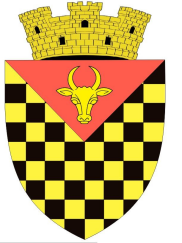             ГОРОДСКОЙ СОВЕТ                 АНЕНИЙ НОЙMD 6501 or. Anenii Noi, str. Suvorov, 6 tel/fax 026522108, consiliulorasenesc@gmail.comMD 6501, г.Анений Ной, ул.Суворов, 6 тел/факс 026522108,consiliulorasenesc@gmail.comMD 6501, г.Анений Ной, ул.Суворов, 6 тел/факс 026522108,consiliulorasenesc@gmail.comCu privire la aprobarea listei bunurilor imobile proprietate publică UAT Anenii NoiN/oTipul bunului imobil(teren/const/încăp.izol)Categoria de destinaţie,modul de folosinţăAdresa bunului  imobilNumărul cadastral (teren/construcţie/ încăpere izolată)2Suprafaţa (ha/m2)Domeniul(public/privat)Denumirea entităţii care gestionează bunul imobil123456791.TerenTeren agricol/grădinăOr.Anenii Noi extravilan1001204.2143,3884  haprivatUATAnenii Noi2.TerenDin intravilanul localității /pentru amenajări și spații verzior.Anenii Noi1001213.2580,6912 hapublicUATAnenii Noi1. Denumirea autorului şi, după caz, a participanţilor la elaborarea proiectuluiDenumirea autorului şi, după caz, a participanţilor la elaborarea proiectului - specialist  în reglementarea regimului funciar; Coordonat cu primarul – Alexandr Mațarin2. Condiţiile ce au impus elaborarea proiectului de act normativ şi finalităţile urmărite      Proiectul deciziei a fost elaborat  în temeiul art.14, alin.(2), lit.e) din Legea R.Moldova privind administrația public 436/2006, Legii cadastrului bunurilor imobile nr.1543/1998, art.8, alin.(1), art.16, alin.(10), lit.a) din Legea 29/2018 privind delimitarea proprietății publice, Hotărîrii Guvernului nr.63/2019 pentru aprobarea Regulamentului privind modul de delimitare a bunurilor imobile proprietate publică, Ordinului  ARFC nr.17 din 19.05.2021 cu privire la aprobarea clasificatorului terenurilor după categoria de destinație și folosință, a materialelor de delimitare prezentate de ,,Geocad Expert” elaborate în conformitate cu prevederile Legii nr. 29/2009 privind delimitarea proprietății publice.      Scopul proiectului prenotat constă în realizarea competențelor de către consiliul orășenesc prevăzute:-  în art.14, alin.(2), lit.b) al Legii R.Moldova privind administraţia publică locală nr.436/2006 – consiliul local administrează bunurile domeniului public și a celui privat ale orașului Anenii Noi;- art.4, alin.(1) din Legea nr.29/2018 privind delimitarea proprietății publice – proprietatea publică se constituie din totalitatea bunurilor domeniului public și privat ce aparțin cu drept de proprietate statului și unităților administrative-teritoriale, dreptul de posesiune, de folosință și de dispoziție asupra acestora aparținînd Guvernului sau autorităților deliberative ale administrației publice locale/autorității deliberative a administrației publice a unității teritoriale autonome Găgăuzia;- art.16, alin.(10), lit.a) din Legea nr.29/2018 privind delimitarea proprietății publice –în procesul delimitării proprietății publice, autoritățile deliberative ale administrației publice locale/autorității deliberative a administrației publice a unității teritoriale autonome Găgăuzia asigură:realizarea politicii statutului privind delimitarea bunurilor proprietate publică a unității administrative-teritoriale în funcție de apartenență și pe domenii.3. Principalele prevederi ale proiectului şi evidenţierea elementelor noi         Prin intermediul prezentului proiect de decizie se propune aprobarea materialelor de delimitare a terenului cu nr. cadastra 1001204.214l, situat în or. Anenii Noi extravilan, cu categoria de destinație din teren agricol, modul de folosinţă- grădină, din domeniul privat, a terenului cu nr. cadastral1001213.258, situat în or. Anenii Noi, cu categoria de destinație din intravilanul localității, modul de folosinţă-pentru amenajări și spații verzi, din domeniul public, conform planurilor geometrice și cu suprafața respectivă conform proiectului de decizie. 4. Fundamentarea economico-financiarăRealizarea proiectului de decizie dat implică cheltuieli pentru înregistrarea/modificarea înscrierilor în Registrul bunurilor imobile a Serviciului Cadastral Teritorial Anenii Noi privind bunul imobil menţionat, ce se determină din contul alocaţiilor bugetare planificate în anul 2024 pentru lucrările ce țin de activitatea serviciului cadastral.  5. Constatările expertizei anticorupție –nu este cazul Prevederile proiectului nu sunt în detrimentul interesului public și nu afectează drepturile fundemantale ale omului. 6. Avizarea şi consultarea publică a proiectuluiNu necesită.